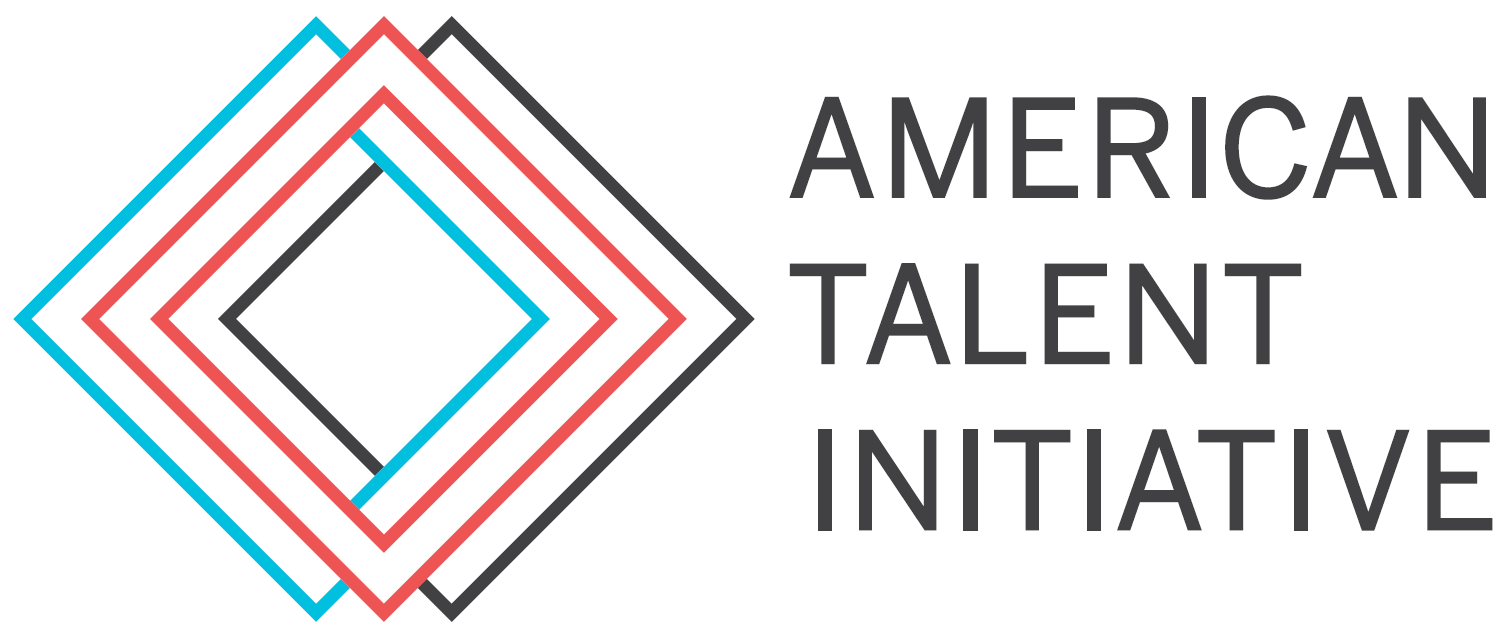 For release on [INSERT DATE]Media Contacts: [INSERT INSTITUTION CONTACT]Adam Rabinowitz (Adam.Rabinowitz@aspeninstitute.org, 516-776-8887)	[INSERT NAME OF INSTITUTION] Joins National Initiative to Increase College Access and Success[INSERT NAME OF INSTITUTION] becomes the newest member of the American Talent Initiative, a collective of 134 colleges and universities devoted to accelerating college opportunity[CITY, STATE] – Today, [INSERT NAME OF INSTITUTION] announces its membership in the American Talent Initiative (ATI), an alliance of 131 four-year institutions united in a shared goal of enrolling, supporting, and graduating 50,000 additional talented, lower-income students across high-graduation-rate colleges and universities by 2025. ATI's work to increase access and success is more important than ever, especially amid a pandemic that disproportionately impacts talented students from lower-income backgrounds and communities of color. As a result, [INSERT NAME OF INSTITUTION] sees membership in ATI as a critical opportunity to advance a commitment to supporting students socially, academically, and financially during these times, from before they arrive on campus to graduation and beyond.  [INSERT QUOTE FROM YOUR INSTITUTION'S PRESIDENT/CHANCELLOR ON VALUE OF MEMBERSHIP IN ATI]ATI works with institutions across the country that graduate at least 70 percent of their students in six years—a threshold that just 334 colleges achieve—to increase the total number of low- and moderate-income students enrolled from about 550,000 to 600,000 by 2025. In service of this aim, [INSERT NAME OF INSTITUTION] has joined its fellow members in pledging to a public, aspirational goal to increase lower-income student enrollment over the next several years. To realize this pledge, [INSERT NAME OF INSTITUTION] will establish specific goals and strategies to recruit more students from economically diverse backgrounds, increase investments in need-based financial aid, create more equitable student experiences, and ultimately minimize equity-based gaps in retention and graduation rates. [INSERT DETAILS ABOUT SPECIFIC INITIATIVES HERE, IF APPLICABLE][INSERT QUOTE FROM YOUR INSTITUTION'S MAIN POINT OF CONTACT ON ACTION STEPS THEY ENVISION TAKING TO REALIZE PROGRESS TOWARD ATI GOAL]As a member of ATI, [INSERT NAME OF INSTITUTION] will work with more than 130 institutions to share best practices to increase college access and success—and contribute to research that will help other colleges and universities across the country effectively serve students from lower-income backgrounds. A complete list of member institutions is below.ATI is co-managed by the Aspen Institute College Excellence Program and Ithaka S+R and funded by Bloomberg Philanthropies. For more information about the initiative, you can click here. ###About [INSERT NAME OF INSTITUTION HERE]: About The Aspen Institute's College Excellence Program: The Aspen Institute's College Excellence Program aims to advance higher education practices and leadership that significantly improve student learning, completion, and employment after college—especially for the growing population of low-income and minority students on campuses nationwide. The College Excellence Program is part of The Aspen Institute, a global nonprofit organization committed to realizing a free, just, and equitable society. About Ithaka S+R: Ithaka S+R is a not-for-profit service that provides research and strategic guidance to help the academic and cultural communities serve the public good and navigate economic, technological, and demographic change. Ithaka S+R is part of ITHAKA.About Bloomberg Philanthropies: Bloomberg Philanthropies invests in 941 cities and 173 countries around the world to ensure better, longer lives for the greatest number of people. The organization focuses on five key areas for creating lasting change: the Arts, Education, Environment, Government Innovation, and Public Health. Bloomberg Philanthropies encompasses all of Michael R. Bloomberg’s giving, including his foundation, corporate, and personal philanthropy as well as Bloomberg Associates, a pro bono consultancy that works in cities around the world. In 2021, Bloomberg Philanthropies distributed $1.66 billion. For more information, please visit www.bloomberg.org or follow us on Facebook, Instagram, YouTube, and Twitter.ATI MEMBER INSTITUTIONS (as of December 2, 2022) Allegheny CollegeMeadville, PAAmerican UniversityWashington, DCAmherst CollegeAmherst, MABard CollegeAnnandale-On-Hudson, NYBarnard CollegeNew York, NYBaruch CollegeNew York, NYBates CollegeLewiston, MEBaylor UniversityWaco, TXBoston UniversityBoston, MABowdoin CollegeBrunswick, MEBrown UniversityProvidence, RIBryn Mawr CollegeBryn Mawr, PABucknell UniversityLewisburg, PACalifornia Institute of TechnologyPasadena, CACarleton CollegeNorthfield, MNCase Western Reserve UniversityCleveland, OHCentre CollegeDanville, KYClaremont McKenna CollegeClaremont, CAColby CollegeWaterville, MEColgate UniversityHamilton, NYCollege of Saint BenedictWorcester, MACollege of the Holy CrossSt. Joseph, MNColorado State University-Fort CollinsFort Collins, COColumbia University in the City of New YorkNew York, NYConnecticut CollegeNew London, CTCornell UniversityIthaca, NYDartmouth CollegeHanover, NHDavidson CollegeDavidson, NCDickinson CollegeCarlisle, PADrexel UniversityPhiladelphia, PADuke UniversityDurham, NCEmory UniversityAtlanta, GAFordham UniversityNew York, NYFranklin & Marshall CollegeLancaster, PAGeorge Mason UniversityFairfax, VAGeorgetown UniversityWashington, DCGeorgia Institute of Technology-Main CampusAtlanta, GAGettysburg CollegeGettysburg, PAHamilton CollegeClinton, NYHarvard UniversityCambridge, MAHaverford CollegeHaverford, PAHobart William Smith CollegesGeneva, NYHope CollegeHolland, MIIllinois Institute of TechnologyChicago, ILIllionois State UniversityNormal, ILIndiana University-BloomingtonBloomington, INJames Madison UniversityHarrisonburg, VAJohns Hopkins UniversityBaltimore, MDJuniata CollegeHuntingdon, PAKenyon CollegeGambier, OHKnox CollegeGalesburg, ILLafayette CollegeEaston, PALawrence UniversityAppleton, WILebanon Valley CollegeAnnville, PALehigh UniversityBethlehem, PAMarist CollegePoughkeepsie, NYMassachusetts Institute of TechnologyCambridge, MAMiami University-OxfordOxford, OHMiddlebury CollegeMiddlebury, VTMount Holyoke CollegeSouth Hadley, MAMuhlenberg CollegeAllentown, PANew York UniversityNew York, NYNorthwestern UniversityEvanston, ILOccidental CollegeLos Angeles, CAOhio State University-Main CampusColumbus, OHPomona CollegeClaremont, CAPrinceton UniversityPrinceton, NJRhode Island School of DesignProvidence, RIRice UniversityHouston, TXRipon CollegeRipon, WIRowan UniversityGlassboro, NJRutgers University-New BrunswickNew Brunswick, NJSaint Mary's College - Notre DameNotre Dame, INSaint Michael's CollegeColchester, VTSanta Clara UniversitySanta Clara, CASimmons UniversityBoston, MASmith CollegeNorthampton, MASouthern Methodist UniversityDallas, TXSpelman CollegeAtlanta, GASt. Mary's College of MarylandSelinsgrove, PAStanford UniversityStanford, CAStevens Institute of TechnologyHoboken, NJStony Brook UniversityStony Brook, NYSusquehanna UniversitySelinsgrove, PASwarthmore CollegeSwarthmore, PATexas A & M University-College StationCollege Station, TXTexas Christian UniversityFort Worth, TXThe University of Tennessee-KnoxvilleKnoxville, TNThe University of Texas at AustinAustin, TXTowson UniversityTowson, MDTrinity CollegeHartford, CTUniversity of California-BerkeleyBerkeley, CAUniversity of California-DavisDavis, CAUniversity of California-IrvineIrvine, CAUniversity of California-Los AngelesLos Angeles, CAUniversity of California-MercedMerced, CAUniversity of California-RiversideRiverside, CAUniversity of California-San DiegoLa Jolla, CAUniversity of California-Santa BarbaraSanta Barbara, CAUniversity of California-Santa CruzSanta Cruz, CAUniversity of Central FloridaOrlando, FLUniversity of ChicagoChicago, ILUniversity of DaytonDayton, OHUniversity of DelawareNewark, DEUniversity of Illinois at Urbana-ChampaignChampaign, ILUniversity of IowaIowa City, IAUniversity of Maryland-College ParkCollege Park, MDUniversity of Massachusetts-AmherstAmherst, MAUniversity of MiamiMiami, FLUniversity of Michigan-Ann ArborAnn Arbor, MIUniversity of Minnesota-Twin CitiesMinneapolis, MNUniversity of North Carolina at Chapel HillChapel Hill, NCUniversity of Notre DameNotre Dame, INUniversity of PennsylvaniaPhiladelphia, PAUniversity of Pittsburgh-Pittsburgh CampusPittsburgh, PAUniversity of RichmondRichmond, VAUniversity of South Carolina-ColumbiaColumbia, SCUniversity of Southern CaliforniaLos Angeles, CAUniversity of Virginia-Main CampusCharlottesville, VAUniversity of Washington-Seattle CampusSeattle, WAUniversity of Wisconsin-MadisonMadison, WIVanderbilt UniversityNashville, TNVassar CollegePoughkeepsie, NYWabash CollegeCrawfordsville, INWashington and Lee UniversityLexington, VAWashington University in St LouisSt. Louis, MOWellesley CollegeWellesley, MAWesleyan UniversityMiddletown, CTWilliam & MaryWilliamsburg, VAWilliams CollegeWilliamstown, MAWofford CollegeSpartanburg, SCYale UniversityNew Haven, CT